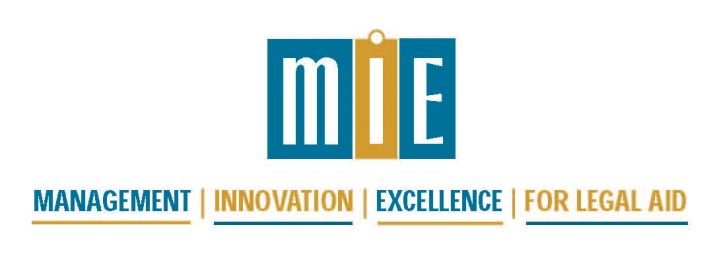 Supervising Legal Work TrainingDraft AgendaWednesdayWednesday8:00 – 9:00 amRegistration, Full Breakfast9:00 – 9:30 amLarge Group:  Welcome and Introduction to the Training, the Trainers & Small Groups 9:30 – 10:00 amLarge Group:  Opening Remarks: The Supervisor’s Role10:00 – 10:15 amBreak10:15 – 11:45 pm Small Groups: Introductions, Goals for Training, Comments on Opening Remarks11:45 pm - 1:15 pmLunch, on your own1:15 - 2:00 pmLarge Group:  Lecture and Demonstrations: Performance Feedback and Evaluation2:00 – 2:15 pmBreak2:15 – 4:30 pm Small Groups: Performance Feedback Discussion and Exercises 4:30 – 4:45 pmBreak4:45 – 5:30 pmLarge Group:Supervision Systems6:30 pmMeet your colleagues at the Bar, make dinner plansThursday Thursday 8:00 - 9:00 amFull Breakfast9:00 – 10:15 amSmall Group:  Supervision Systems and making your CMS work for you10:15 – 10: 30 amBreak 10:30 – 12:00 amLarge Group:Supervising a Diverse Workforce12:00 am – 12:30 pmLarge Group:Workplans Presentation12:30  - 2:00 pmLunch, on your own2:00  - 3:30 pmSmall Groups: Workplan exercises3:30 – 3:45 pmBreak  	3:45 - 5:00 pmLarge Group: Designing and Managing ProjectsOnline Project Management ToolsFriday Friday 7:30 – 8:30 amContinental BreakfastSmall Group:  Designing and Managing Projects Discussion and Exercises9:45 - 11:00 amSmall Groups: Supervision in the Real World Roundtable11:00 - 11:30 amExtended Break, Hotel check out as needed11:30 - 12:15 pmLarge Group:Supervision and Leadership  12:15 - 1:00 pmLarge Group:Leading Change.  Taking it Home and Making a Difference